									No. TC/Eng/ /1-1/2014-81							           					16.08.2018NotificationIt is hereby notified that the following candidates have been provisionally selected for admission to M.A. in English for the sessions 2018-20 subject to verification of their original documents. They are required to produce all the original documents for verification in the Department between 11.00 a.m. to 3.00 p.m. either on 17th or 20th August, 2018. Immediately thereafter, they will have to pay admission fee online through SBI Collect. The prescribed admission fees is given in the NEHU website page(https://nehu.ac.in.admission-2018). The students are also required to submit the proof of the payment of fees to the department latest by 4.00 p.m. on 20th August, 2018. If any candidate fails to submit the fee receipt to the Department latest by 4:00 p.m. on 20th August, 2018, his/her seat will be offered to the candidates in the Waiting List as per the serial order. Those who want to apply for hostel seats should get the application form from the Administrative office after paying the prescribed admission fees and they should submit the filled-in application form in the department on or before 21st  August, 2018.Classes for 1st semester students will start from 21st August, 2018. Open CategoryWaiting ListThe candidates in the waiting list will be informed on 21st  August, 2018 subject to availability of seats. However, the following serial order will be maintained in case a seat or a few seats remain vacant.                                             Head			             				Department of EnglishNEHU, Tura Campus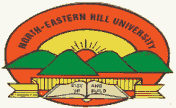 Department of EnglishNorth-Eastern Hill UniversityTura Campus, Chasingre,Tura-794002, MeghalayaDEPARTMENT OF ENGLISHSl. No.NameGenderCategoryPhilamon Christine NongkinrihFSTAhijit SarkarMSCKorlin ShyllaMSTJanaki LimbuFGenCherimchi M. SangmaFSTLeang Ch. MarakMSTEmidahun DharFSTSachiwatki LalooMSTLalramvari NampuiFSTDarimang LalooFSTNabajit  RabhaMSTNabaphinda DopriFSTWakatre PdeFSTBethel DarneiFSTSaralyne RapthapFSTManica Sumer FSTJakrimra  R. MarakMSTMemorialda  MakdohFSTBalakyntiewshisha WanniangFSTRupanjal RabhaMSTRosiequeen MarweinFSTBalakyntiew KurbahFSTNokchera Chada MarakFSTAnamika HajongFSTBrelly Osina S. MarakFSTMichael LaminMSTAnusa Tangsimchi D. SangmaFSTGracilda  Ch. MominFSTNamsang N. SangmaMSTSheba DkharFSTSalanda WarFSTIndralyne KhongwetFSTMary June  DkharFST1.Shufinaz IslamFGen2.Anna Terumi M. SangmaFST3.Amanda R. MarakFST4.Sajelangika PhawaFST5.Marjorie Ch. MarakFST6.Khrieketuonuo BelhoFST7.Monica DeviFGen8.Dimple Chisim SangmaFST